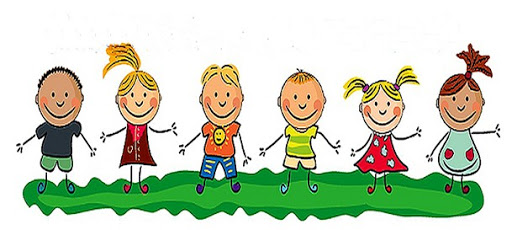 PRAWA DZIECKA – z naszego StatutuDziecko ma prawo w szczególności do:życzliwego i podmiotowego traktowania;akceptacji, nietykalności i poszanowania godności osobistej;właściwie zorganizowanego procesu dydaktyczno- wychowawczego, zgodnie z rozwojem psychofizycznym                      i z zasadami higieny pracy umysłowej;zdrowego odżywiania;snu i odpoczynku, jeśli tego potrzebuje;indywidualnego tempa rozwoju;zabawy, zdobywania wiedzy i umiejętności;opieki i ochrony przed wszelkimi formami przemocy fizycznej                i psychicznej;odnoszenia sukcesów;pomocy dorosłych w czasie ubierania się, spożywania posiłków oraz innych czynności dla niego trudnych;korzystania z pomocy psychologiczno- pedagogicznej, w tym specjalistów na terenie przedszkola;uczestniczenia we wszystkich formach aktywności, które proponuje przedszkole;wyrażania własnych opinii i uczuć;do znajomości swoich praw i korzystania z nich.**************************************************************************OBOWIĄZKI DZIECKA – ze StatutuDo obowiązków dziecka należy w szczególności:przestrzeganie zasad higieny osobistej, dbanie o higienę otocznia;opanowanie wiadomości i umiejętności zgodnie z realizacją programu wychowania przedszkolnego;przestrzeganie zasad współżycia w grupie oraz zasad obowiązujących w przedszkolu;odnoszenie się z szacunkiem do rówieśników i dorosłych;stosowanie podstawowych form grzecznościowych; szanowanie godność drugiego człowieka;przyjazne odnoszenie się do świata przyrody;respektowanie poleceń nauczyciela i osób dorosłych;informowanie nauczyciela o swoich trudnościach i problemach;dbanie o bezpieczeństwo swoje i innych;  sprzątanie zabawek po zakończonej zabawie;wywiązywanie się z przydzielonych zadań i obowiązków.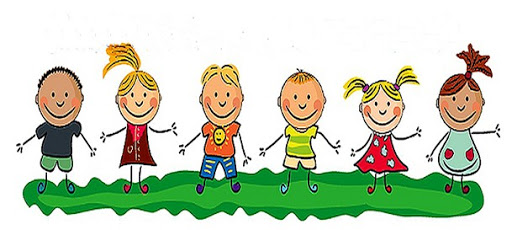 *************************************